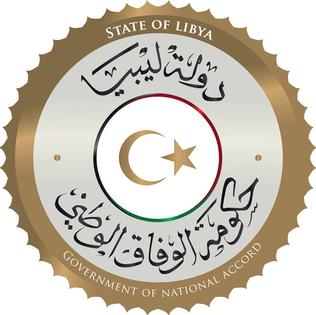 كلمة وفد دولة ليبيا أمام الفريق العامل المعني بالاستعراض الدوري الشاملالدورة السابعة والثلاثوندولة استراليا                                   الإربعاء الموافق 20/01/2021شكرا السيدة الرئيسة،،،يرحب وفد بلادي بوفد دولة استراليا الموقر، ويثمن الجهود المبذولة في إعداد هذا التقرير المقدم خلال عملية الاستعراض، ونشكرها على سعيها في تنفيد العديد من التوصيات المقدمة خلال جولة الاستعراض السابقة، وذلك من أجل تعزيز ودعم قضايا حقوق الإنسان وحمايتها رغم تحديات جائحة كوفيد 19 التي تواجهها. وفي إطار هذا الاستعراض يوصي وفد بلادي حكومة استراليا بالاتي:-مواصلة مساعيها بتوفير الخدمات الصحية وضمان وصولها للمناطق الريفية  والنائية لاسيما في ظل تفشي هذه الجائحة.مضاعفة جهودها بتوفير الرعاية اللازمة لكبار السن والاشخاص ذوي الاعاقة.               ختاماً نتمنى لوفد استراليا النجاح في هذا الاستعراضشكرا السيدة الرئيسة